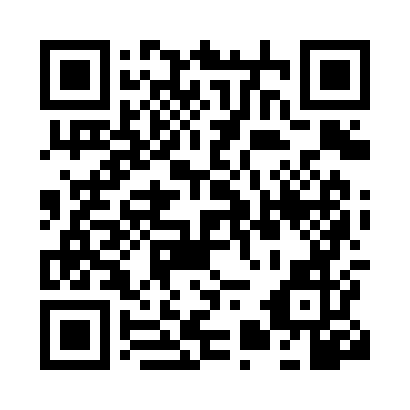 Prayer times for Palmas, BrazilWed 1 May 2024 - Fri 31 May 2024High Latitude Method: NonePrayer Calculation Method: Muslim World LeagueAsar Calculation Method: ShafiPrayer times provided by https://www.salahtimes.comDateDayFajrSunriseDhuhrAsrMaghribIsha1Wed5:066:1812:103:316:027:102Thu5:066:1812:103:316:027:103Fri5:066:1812:103:316:027:104Sat5:066:1812:103:316:017:105Sun5:066:1912:103:316:017:096Mon5:066:1912:103:316:017:097Tue5:066:1912:103:306:017:098Wed5:066:1912:103:306:007:099Thu5:066:1912:103:306:007:0910Fri5:066:1912:103:306:007:0911Sat5:076:1912:103:306:007:0812Sun5:076:2012:103:306:007:0813Mon5:076:2012:103:305:597:0814Tue5:076:2012:103:305:597:0815Wed5:076:2012:103:305:597:0816Thu5:076:2012:103:305:597:0817Fri5:076:2112:103:305:597:0818Sat5:076:2112:103:305:597:0819Sun5:076:2112:103:305:587:0820Mon5:076:2112:103:305:587:0821Tue5:086:2212:103:305:587:0822Wed5:086:2212:103:305:587:0823Thu5:086:2212:103:305:587:0824Fri5:086:2212:103:305:587:0825Sat5:086:2212:103:305:587:0826Sun5:086:2312:103:305:587:0827Mon5:096:2312:113:305:587:0828Tue5:096:2312:113:305:587:0829Wed5:096:2312:113:305:587:0830Thu5:096:2412:113:305:587:0831Fri5:096:2412:113:305:587:09